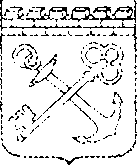 РОССИЙСКАЯ  ФЕДЕРАЦИЯАдминистрация Ленинградской областиКОМИТЕТ ОБЩЕГО И ПРОФЕССИОНАЛЬНОГО ОБРАЗОВАНИЯ ЛЕНИНГРАДСКОЙ ОБЛАСТИРАСПОРЯЖЕНИЕ«09» августа 2016 года № 2505-рОб утверждении Дорожной карты по подготовке к проведению государственной итоговой аттестации по образовательным программам основного общего и среднего общего образования в Ленинградской области  в 2017 годуНа основании Порядка проведения государственной итоговой аттестации по образовательным программам среднего общего образования, утвержденного приказом Министерства образования и науки Российской Федерации от 26 декабря 2013 года № 1400, Порядка проведения государственной итоговой аттестации по образовательным программам основного общего образования, утвержденного приказом Министерства образования и науки Российской Федерации от 25 декабря 2013 года № 1394, в соответствии с письмом Федеральной службы по надзору в сфере образования и науки от 14 июля 2016 года № 02-282, с целью подготовки региональной системы образования  в 2016-2017 учебном году к государственной итоговой аттестации по образовательным программам  основного общего образования и среднего общего образования в образовательных организациях Ленинградской области,1. Утвердить Дорожную карту по подготовке к проведению государственной итоговой аттестации по образовательным программам основного общего и среднего общего образования в Ленинградской области  в 2017 году (далее – Дорожная карта) (приложение).2. Руководителям государственного автономного образовательного учреждения дополнительного профессионального образования «Ленинградский областной институт развития образования», государственного бюджетного учреждения Ленинградской области «Информационный центр оценки качества образования» обеспечить выполнение мероприятий Дорожной карты.3. Рекомендовать органам местного самоуправления, осуществляющим управление в сфере образования:3.1. При подготовке к проведению государственной итоговой аттестации по образовательным программам основного общего образования и среднего общего образования в 2016-2017 учебном году обеспечить выполнение мероприятий Дорожной карты;3.2. Принять Дорожную карту подготовке к проведению государственной итоговой аттестации по образовательным программам основного общего образования и среднего общего образования в 2016-2017 учебном году в муниципальном образовании/городском округе;3.3. Обеспечить ознакомление руководителей образовательных организаций с мероприятиями Дорожной карты.4. Контроль за исполнением настоящего распоряжения оставляю за собой.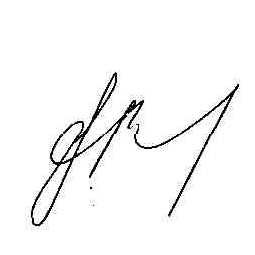          Председатель  комитета                                                   С.В. ТарасовУТВЕРЖДЕНАраспоряжением комитета общего и профессионального образования Ленинградской областиот «09» августа 2016 года № 2505-р-р(приложение)Дорожная карта по подготовке к проведению государственной итоговой аттестациипо образовательным программам основного общего и среднего общего образованияв Ленинградской области  в 2017 году№ п/пНаправления деятельности, мероприятияСроки исполненияОтветственный исполнитель, соисполнители1Анализ проведения ГИА-9 и ГИА-11 в 2016 годуАнализ проведения ГИА-9 и ГИА-11 в 2016 годуАнализ проведения ГИА-9 и ГИА-11 в 2016 году1.Проведение статистического анализа по итогам ГИА-9 и ГИА-11 в 2016 году в Ленинградской областиДо 20.08.2016Комитет общего и профессионального образования Ленинградской области (далее – Комитет), государственное бюджетное учреждение Ленинградской области «Информационный центр оценки качества образования» (далее – ГБУ ЛО «ИЦОКО»), государственное автономное образовательное учреждение дополнительного профессионального образования «Ленинградский областной институт развития образования» (далее - ГАОУ ДПО «ЛОИРО»)2.Подготовка аналитических материалов по итогам ГИА-9 и ГИА-11 в 2016 году в Ленинградской области.До 20.08.2016Комитет, ГБУ ЛО «ИЦОКО», ГАОУ ДПО «ЛОИРО»2.1Подготовка электронных сборников по итогам статистического анализа проведения ГИА-9 и ГИА-11 2016 года.До 01.09.2016Комитет, ГБУ ЛО «ИЦОКО», ГАОУ ДПО «ЛОИРО»3.Подготовка аналитических отчетов предметных комиссий Ленинградской области по форме, предоставляемой ФГБНУ «Федеральный институт педагогических измерений» До 10.08.2016ГАОУ ДПО «ЛОИРО, ГБУ ЛО «ИЦОКО»4.Представление итогов проведения ГИА-9 и ГИА-11 с анализом проблем и постановкой задач на конференциях, вебсеминарах ГАОУ ДПО «ЛОИРО» «Вопросы содержания и методики подготовки к ЕГЭ и ГИА по общеобразовательным предметам»Август-октябрь 2016 годаКомитет, ГАОУ ДПО «ЛОИРО»4.1.Анализ содержательных результатов ГИА-11 и ГИА-9 2016 года по всем учебным предметам.Разработка методических рекомендаций председателей предметных комиссий ЕГЭ Ленинградской области  с описанием выявленных проблем для использования в работе учителями-предметниками при подготовке обучающихся к ГИА-9 и ГИА-11 2017 года (размещение на сайте ГАОУ ДПО ЛОИРО в разделе «Слушателю»)До 01.09.2016ГАОУ ДПО «ЛОИРО»5.Представление итогов проведения ГИА-9 и ГИА-11Представление итогов проведения ГИА-9 и ГИА-11Представление итогов проведения ГИА-9 и ГИА-11Представление итогов проведения ГИА-9 и ГИА-11 в региональном публичном отчете.До 20.08.2016Комитет, Департамент надзора и контроля за соблюдением законодательства в области образования5.1Доклад председателя комитета общего и профессионального образования Ленинградской области  «Итоги ГИА 2016 года, задачи ГИА 2017 года» на аппаратном совещании Губернатора Ленинградской областиПо графику ПравительстваКомитет5.2Представление итогов проведения ГИА-9 и ГИА-11 с анализом проблем и постановкой задач на областном педагогическом совете, на муниципальных педагогических совещаниях, педагогических совещаниях образовательных организаций3 декада августа 2016 годаКомитет, органы местного самоуправления, осуществляющие управление в сфере образования (далее-ОМСУ), образовательные организации5.3Проведение совещания руководителей органов местного самоуправления, осуществляющих управление в сфере образования по теме: Об итогах ГИА в Ленинградской области в 2016 году и задачах на 2017 год.3 декада августа 2016 годаКомитет5.4Рассмотрение вопроса «Об итогах ГИА в Ленинградской области в 2016 году и задачах на 2017 год» на областном родительском собрании, областном совете директоров.сентябрь 2016 годаКомитет5.5Разработка и утверждение муниципальных «дорожных карт» по  подготовке к ГИА-9 и ГИА-11 2017 годаДо 01.09.2016ОМСУ5.6Разработка и утверждение плана-графика подготовки общеобразовательной организации к ГИА-9 и ГИА-11 в 2017 году.До 10.09.2016Руководители образовательных организаций2Меры по повышению качества преподавания учебных предметовМеры по повышению качества преподавания учебных предметовМеры по повышению качества преподавания учебных предметов1.Организация работы с обучающимися, которые не получили аттестат об основном общем или среднем общем образовании. Организация работы с обучающимися, которые не получили аттестат об основном общем или среднем общем образовании. Организация работы с обучающимися, которые не получили аттестат об основном общем или среднем общем образовании. 1.1Организация информирования обучающихся, не получивших  аттестат об основном общем или среднем общем образовании, о дополнительных периодах проведения ГИА-11 и ГИА-9.Консультация родителей (законных представителей) по вопросу возможного выбора дальнейшего образовательного маршрута.август 2016 годаКомитет, ГБУ ЛО «ИЦОКО», ОМСУ, образовательные организации1.2Организация регистрации на дополнительные периоды проведения ГИА-11 и ГИА-9.август 2016 годаКомитет, ГБУ ЛО «ИЦОКО», ОМСУ, образовательные организации1.3Подготовка региональных распорядительных документов об организации и проведении ГИА в дополнительные периоды сдачи ГИА.До 20.08.2016Комитет 1.4Предметная подготовка  обучающихся, не получивших аттестат об основном общем или среднем общем образовании, к  пересдаче ГИА-11 и ГИА-9 в дополнительные периоды сдачи ГИА.август-сентябрь 2016 годаОМСУ, образовательные организации2.Корректировка программ курсов повышения квалификации учителей по общеобразовательным предметам, по которым проводятся ГИА-9 и ГИА-11.Корректировка программ курсов повышения квалификации учителей по общеобразовательным предметам, по которым проводятся ГИА-9 и ГИА-11.Корректировка программ курсов повышения квалификации учителей по общеобразовательным предметам, по которым проводятся ГИА-9 и ГИА-11.2.1Анализ содержательных результатов ГИА-11 и ГИА-9 по всем учебным предметам (формат отчета ФИПИ).Подготовка  методических рекомендаций по общеобразовательным предметам по подготовке к ГИА-11 и ГИА-9 в Ленинградской области (по итогам ГИА 2016 года).август-сентябрь 2016ГАОУ ДПО «ЛОИРО»2.2Корректировка ГАОУ ДПО «ЛОИРО» программ курсов повышения квалификации для учителей по общеобразовательным предметам, по которым проводится ГИА, с учетом методических рекомендаций ФБГНУ «ФИПИ», региональных результатов ГИА-11 и ГИА-9 2016 года, анализа типичных ошибок участников ГИА-11 и ГИА-9.сентябрь 2016 годаГАОУ ДПО «ЛОИРО»2.3Разработка ГАОУ ДПО «ЛОИРО» модулей по повышению качества преподавания учебных предметов (математика, физика, химия, биология) в рамках проведения  курсов повышения квалификации  учителей.сентябрь 2016 годаГАОУ ДПО «ЛОИРО»2.4Проведение курсов повышения квалификации педагогических работников в соответствии с современными требованиями к качеству образования. по графику курсовой подготовкиГАОУ ДПО «ЛОИРО»2.5Организация изучения демоверсий КИМ ГИА-11 и ГИА-9 2017 года (вебинары)До 01.11.2016ГАОУ ДПО «ЛОИРО», ОМСУ, образовательные организации2.6Представление методических рекомендаций об особенностях подготовки к ГИА 2017 года по каждому учебному предмету с учетом принятых демоверсий КИМ ГИА 2017 годам (вебинары «Актуальные вопросы подготовки к ГИА по общеобразовательным предметам  в 11 и 9 классах»).До 01.11.2016ГАОУ ДПО «ЛОИРО»2.7Подготовка примерных тем сочинения, материалов изложения для регионального экзамена.До 01.11.2016ГАОУ ДПО «ЛОИРО»2.8Проведение вебинаров по подготовке к итоговому сочинению/изложениюДо 01.12.2016ГАОУ ДПО «ЛОИРО»2.9Подготовка измерительных материалов для проведения контрольных педагогических измерений в 9 классах  в 2016-2017 учебном годуДо 15.12.2016ГАОУ ДПО «ЛОИРО»2.10Включение в государственное задание ГАОУ ДПО «ЛОИРО» мероприятий по проведению курсов повышения квалификации для учителей по общеобразовательным предметам, по которым проводится ГИА-11 и ГИА-9 в 2017 году.ноябрь 2016 годаКомитет, ГАОУ ДПО «ЛОИРО»2.11Участие в  вебинарах ГАОУ ДПО «ЛОИРО»:«Актуальные вопросы подготовки к ГИА по общеобразовательным предметам  в 11 и 9 классах», «Изучение демоверский КИМ ГИА-11 и ГИА-9 2017 года», «Подготовка к итоговому сочинению/изложению»по графику вебинаровОМСУ, муниципальные методические кабинеты, образовательные организации2.12Прохождение курсов повышения квалификации ГАОУ ДПО «ЛОИРО» для учителей по общеобразовательным предметам, по которым проводится ГИА-11 и ГИА-9.по графику курсовой подготовкиОМСУ, муниципальные методические кабинеты, образовательные организации3.Мониторинг качества знаний обучающихся Мониторинг качества знаний обучающихся Мониторинг качества знаний обучающихся 3.1Собеседование с руководителями ОМСУ по итогам ГИА-11 и ГИА-9 в 2016 году (формат отчета ФИПИ).Представление Дорожных карт ОМСУ по подготовке к ГИА 2017 года.август 2016 годаКомитет, ОМСУ3.2Проведение муниципальных методических семинаров по анализу содержательных результатов ГИА-11 и ГИА-9  по всем учебным предметамсентябрь 2016 годаОМСУ, муниципальные методические кабинеты3.3Проведение собеседования со специалистами ОМСУ, по исполнению муниципального плана  по вопросам индивидуального сопровождения образовательных организаций, имеющих низкие результаты по итогам ГИА 2016 года.По отдельному графикуКомитет3.4Выезды в муниципальные образования по вопросам подготовки к ГИА-11 и ГИА-9 в образовательных организациях и качества образовательных результатов:Волосовский район;Киришский район;Лодейнопольский район;Приозерский район;Тосненский район.3-4 кв. 2016 – 1 кв. 2017 годаКомитет, ОМСУ, ГАОУ ДПО «ЛОИРО»3.5Проведение регионального репетиционного сочинения/изложения 1 декада ноября 2016 годаКомитет, ГБУ ЛО «ИЦОКО», ГАОУ ДПО «ЛОИРО», ОМСУ, муниципальные методические кабинеты, образовательные организации3.6Проведение регионального репетиционного экзамена по математике по 2 уровням – базовому и профильному.2 декада декабря 2016 года, 2 декада января 2017 годаКомитет, ГБУ ЛО «ИЦОКО», ОМСУ, муниципальные методические кабинеты, образовательные организации3.7Проведение регионального репетиционного экзамена на муниципальном уровне по русскому языку.2 декада февраля 2017 годаКомитет, ГБУ ЛО «ИЦОКО», ОМСУ, муниципальные методические кабинеты, образовательные организации3.8Проведение контрольных педагогических измерений в 9 классах по измерительным материалам, разработанным специалистами ГАОУ ДПО «ЛОИРО»январь-апрель 2017 годаКомитет, ОМСУ, муниципальные методические кабинеты, образовательные организации3.9Проведение диагностических работ (система Стаград, муниципальные диагностики) ГИА-9 и ГИА-11.Подготовка к итоговому сочинению/изложению.Анализ результатов с последующей корректировкой индивидуальных планов подготовки обучающихся 9 и 11 классов.сентябрь 2016 года - апрель 2017 годаОМСУ, муниципальные методические кабинеты, образовательные организации3.10Организация внутришкольного контроля по подготовке к ГИАпо графику образовательных организацийРуководители образовательных организаций4Разработка мониторинга оценки качества общего образования 4.1Проведение стартовой  диагностики метапредметных результатов  освоения основной образовательной программы основного общего образования в общеобразовательных организациях Ленинградской области в соответствии  с требованиями федерального государственного образовательного стандарта начального общего образования (6 класс)Сентябрь 2016 годаКомитет, ОМСУ, руководители образовательных организаций4.2Проведение мониторинга внеурочных достижений обучающихся (4, 5 классы)Октябрь  2016 годаКомитет, ОМСУ, руководители образовательных организаций4.3Проведение мониторинга качества предметных (математика, физика) результатов  освоения основной образовательной программы основного общего образования в общеобразовательных организациях Ленинградской области в соответствии  с требованиями федерального государственного образовательного стандарта основного общего образования (6, 8 класс)Ноябрь 2016 годаКомитет, ОМСУ, руководители образовательных организаций4.4Проведение мониторинга качества  условий реализации дополнительных образовательных программДекабрь 2016 годаКомитет, ОМСУ, руководители образовательных организаций5Разработка плана мероприятий по повышению качества общего образования на основе результатов мониторинга, проведенного  в соответствии с приказом Минобрнауки России от 25.11.2015 № 1381 «О проведении мониторинга качества образования».5.1Формирование аналитической справки с рекомендациями по совершенствованию области исследованияДекабрь 2016 годаКомитет, ОМСУ, руководители образовательных организаций5.2Проведение семинаров по обсуждению итогов проведенных мониторингов оценки качества образованияЯнварь 2017 годаКомитет, ОМСУ, руководители образовательных организаций5.3Корректировка Дорожных карт по повышению качества образованияФевраль 2017 годаКомитет, ОМСУ, руководители образовательных организаций3.Нормативно-правовое обеспечение ГИА-9 и ГИА-11Нормативно-правовое обеспечение ГИА-9 и ГИА-11Нормативно-правовое обеспечение ГИА-9 и ГИА-111.Подготовка нормативных правовых актов регионального уровня по организации и проведению ГИА-9 и ГИА-11 в 2017 году в Ленинградской области август 2016 – июнь 2017 годаВ соответствии с изменениями на федеральном уровне Комитет, ГБУ ЛО «ИЦОКО»1.«О проведении ГИА-9 и ГИА-11 в Ленинградской области в дополнительные сроки в 2016 году»август 2016 годаКомитет, ГБУ ЛО «ИЦОКО»1.«Об утверждении состава государственной экзаменационной комиссии Ленинградской области в 2016 -2017 учебном году» (далее – ГЭК)октябрь 2016 годаКомитет 1.«О  подготовке к проведению в Ленинградской области в 2016/2017 учебном году итогового сочинения (изложения)»сентябрь 2016 годаКомитет1.«Об утверждении сроков и мест регистрации в 2017 годуна участие в едином государственном экзамене в Ленинградской области»октябрь 2016 годаКомитет, ГЭК, ГБУ ЛО «ИЦОКО»1.«О графике формирования и ведения региональной информационной системы обеспечения проведения государственной итоговой аттестации обучающихся, освоивших основные образовательные программы основного общего и среднего образования в 2016 -2017 учебном году»октябрь 2016 годаКомитет, ГЭК, ГБУ ЛО «ИЦОКО»1.«О назначении лиц, ответственных за формирования и ведения региональной информационной системы обеспечения проведения государственной итоговой аттестации обучающихся, освоивших основные образовательные программы основного общего и среднего образования в 2016 -2017 учебном году»октябрь 2016 годаКомитет, ГБУ ЛО «ИЦОКО»1.«Об утверждении перечня пунктов проведения экзаменов (далее – ППЭ) при проведении ГИА-11  в 2017 году»до 1 ноября 2016 годаКомитет1.«Об утверждении графика мероприятий по обеспечению видеонаблюдения в пунктах проведения экзаменов в Ленинградской области в 2017 году»октябрь 2016 годаКомитет 1.«О  проведении в Ленинградской области в 2016/2017 учебном году итогового сочинения (изложения)»октябрь 2016 годаКомитет1.«О  проведении репетиционного экзамена по математике (базового уровня) в Ленинградской области в 2016 -2017 учебном году»ноябрь 2016 годаКомитет1.«О назначении лиц, ответственных за получение, хранение, учет и выдачу экзаменационных материалов при проведении ГИА (ЕГЭ, ГВЭ) в Ленинградской области в 2017 году»январь 2017 годаКомитет1.«О  проведении репетиционного экзамена по математике (профильного уровня) в Ленинградской области в 2016 -2017 учебном году»январь 2017 годаКомитет1.«О  проведении репетиционного экзамена по русскому языку в Ленинградской области в 2016 -2017 учебном году»февраль 2017 годаКомитет1.«Об утверждении персонального состава предметных комиссий ЕГЭ в 2017 году»до 1 марта 2017 годаКомитет1.«Об утверждении персонального состава предметных комиссий ГВЭ в 2017 году»до 1 марта 2017 годаКомитет1.«Об утверждении состава региональной конфликтной комиссии в 2017 году»до 1 марта 2017 годаКомитет1.«О проведении государственной итоговой аттестации по образовательным программам среднего общего образования в Ленинградской области в 2016-2017 учебном году (досрочный, основной периоды)»март, апрель 2017 годаКомитет1.«Об аккредитации общественных наблюдателей при проведении ГИА в Ленинградской области в 2017 году»В период проведения ГИА 2017 годаКомитет1.Подготовка Положения о региональном центре онлайн-наблюдения при  проведении ГИАмарт, апрель 2017 годаКомитет1.«Об утверждении сроков и мест подачи заявлений на прохождение государственной итоговой аттестации по образовательным программам основного общего образования в Ленинградской области в 2016-2017 учебном году»декабрь 2016 годаКомитет1.«Об утверждении Положений о Государственной экзаменационной комиссии, предметных комиссиях, конфликтной комиссии при проведении ГИА-9 в Ленинградской области»декабрь 2016 годаКомитет1.«Об утверждении составов региональных предметных комиссий при проведении государственной итоговой аттестации по образовательным программам основного общего образования в Ленинградской области в 2016-2017 учебном году»март 2017 годаКомитет1.«Об утверждении состава конфликтной комиссии государственной итоговой аттестации по образовательным программам основного общего образования в Ленинградской области в 2016-2017 учебном году»март 2017 годаКомитет1.«Об утверждении ППЭ, их мест расположения и распределение обучающихся в пункты проведения экзаменов при проведении государственной итоговой аттестации по образовательным программам основного общего образования в Ленинградской области в 2016-2017 учебном году»февраль, март 2017 годаКомитет1.«Об утверждении составов руководителей и сотрудников пунктов проведения экзаменов, уполномоченных представителей государственной экзаменационной комиссии при проведении государственной итоговой аттестации по образовательным программам основного общего образования в Ленинградской области в 2016-2017 учебном году»апрель 2017 годаКомитет1.«О проведении контрольно-педагогических измерений в 9 классах общеобразовательных школ в Ленинградской области в 2016-2017 учебном году»январь 2017 годаКомитет1.«О проведении государственной итоговой аттестации по образовательным программам основного общего образования в Ленинградской области в 2016-2017 учебном году»март, апрель 2017 годаКомитет1.«Об утверждении минимального количества баллов основного государственного экзамена и государственного выпускного экзамена по общеобразовательным предметам, подтверждающего освоение выпускником основных общеобразовательных программ основного общего образования в соответствии с требованиями федерального государственного образовательного стандарта основного общего образования»июнь 2017 годаКомитет2.Приведение региональной и муниципальной нормативной правовой документации в соответствие с федеральными нормативными правовыми актами.- Внесение изменений в Положения о Государственной экзаменационной комиссии, предметных комиссиях, конфликтной комиссии.- Внесение изменений в Порядок о проведении итогового сочинения/изложенияВ соответствии с изменениями на федеральном уровнеКомитет, ГБУ ЛО «ИЦОКО», ГАОУ ДПО «ЛОИРО», ОМСУ4.Финансовое обеспечение ГИА-9 и ГИА-11Финансовое обеспечение ГИА-9 и ГИА-11Финансовое обеспечение ГИА-9 и ГИА-111.Распределение средств регионального бюджета с учетом планирования расходов для организации и проведения ГИА-9 и ГИА-11, в том числе на:Распределение средств регионального бюджета с учетом планирования расходов для организации и проведения ГИА-9 и ГИА-11, в том числе на:Распределение средств регионального бюджета с учетом планирования расходов для организации и проведения ГИА-9 и ГИА-11, в том числе на:1.1- оплату работы лиц, привлекаемых к проведению ГИА (членов ГЭК, руководителей ППЭ, организаторов ППЭ, технических специалистов ППЭ, членов конфликтной и предметных комиссий);- обеспечение видеонаблюдение; - доставку экзаменационных материалов в ППЭ;- дооборудование РЦОИ;- дооборудование ППЭ для технологии печати КИМ в ППЭ и сканирования ЭМ в ППЭ;- обеспечение функционирования каналов связи РЦОИ;- обновление электронных ключей шифрования членов ГЭК;- расходных средств для проведения  ГИА-9 и ГИА-11.Октябрь 2016 года ГБУ ЛО «ИЦОКО»1.2Дооснащение материально–технической базы РЦОИ для проведения  ГИА-9 и ГИА-11Дооснащение материально–технической базы РЦОИ для проведения  ГИА-9 и ГИА-11Дооснащение материально–технической базы РЦОИ для проведения  ГИА-9 и ГИА-111.2Проведение аудита информационной безопасности  автоматизированных информационных системянварь-февраль 2017 годаГБУ ЛО «ИЦОКО»1.2Приобретение резервных картриджей для профессиональных принтеров РЦОИ, проведение зарядки имеющихся, приобретение расходных средств для проведения  ГИА-9 и ГИА-11.февраль-март 2017 годаГБУ ЛО «ИЦОКО»1.2Монтаж кондиционеров в зону обработки материалов ГИА-9 и ГИА-11.апрель-май 2017 годаГБУ ЛО «ИЦОКО»1.3Дооснащение материально–технической базы ППЭ для проведения  ГИА-11Дооснащение материально–технической базы ППЭ для проведения  ГИА-11Дооснащение материально–технической базы ППЭ для проведения  ГИА-111.3Приобретение сканеров для обеспечения сканирования материалов ЕГЭ в ППЭ (обеспечение 100% ППЭ)август-сентябрь 2016 годаГБУ ЛО «ИЦОКО»1.3Приобретение принтеров в комплекте с оригинальными и запасными картриджами для обеспечения печати КИМ ЕГЭ в аудиториях ППЭ (50% аудиторий)апрель-май 2017 годаГБУ ЛО «ИЦОКО»1.3Приобретение и установка подавителей сигналов в ППЭянварь-февраль 2017 годаГБУ ЛО «ИЦОКО»1.3Приобретение резервных рабочих станций для иностранного языка (раздел «Говорение») из расчета 1 станция в аудиторию проведения.апрель-май 2017 годаРуководители ОО-ППЭ2.Размещение заказов по выполнению работ (услуг) по подготовке и проведению ГИА-9 и ГИА-11Размещение заказов по выполнению работ (услуг) по подготовке и проведению ГИА-9 и ГИА-11Размещение заказов по выполнению работ (услуг) по подготовке и проведению ГИА-9 и ГИА-112.Размещение заказа на приобретение сканеров для обеспечения сканирования материалов ЕГЭ в ППЭ (100%)август-сентябрь 2016 годаГБУ ЛО «ИЦОКО»2.Размещение заказа на приобретение принтеров в комплекте с оригинальными и запасными картриджами для обеспечения печати КИМ ЕГЭ в аудиториях ППЭ (50% аудиторий)август-сентябрь 2016 годаГБУ ЛО «ИЦОКО»2.Размещение заказа на оказание услуг по проведению репетиционных экзаменов по математике базовой и профильной, по русскому языку по материалам ЕГЭ-2017 годаоктябрь-декабрь 2016 годаГБУ ЛО «ИЦОКО»2.Размещение заказа на проведение аудита автоматизированных информационных системянварь-февраль 2017 годаГБУ ЛО «ИЦОКО»2.Размещение заказа на обеспечение доставки экзаменационных материалов в ППЭ ГИА-11февраль 2017 годаГБУ ЛО «ИЦОКО»2.Размещение заказа на обеспечение видеонаблюдения в ППЭ ГИА-11февраль 2017 годаГБУ ЛО «ИЦОКО»2.Размещение заказа на приобретение АИС «ГИА»февраль 2017 годаГБУ ЛО «ИЦОКО»3.Заключение ГБУ ЛО «ИЦОКО»  государственных контрактов и договоров с физическими и юридическими лицами, привлекаемыми к выполнению работ, связанных с организацией и проведением ГИА-9 и ГИА-11.Заключение ГБУ ЛО «ИЦОКО»  государственных контрактов и договоров с физическими и юридическими лицами, привлекаемыми к выполнению работ, связанных с организацией и проведением ГИА-9 и ГИА-11.Заключение ГБУ ЛО «ИЦОКО»  государственных контрактов и договоров с физическими и юридическими лицами, привлекаемыми к выполнению работ, связанных с организацией и проведением ГИА-9 и ГИА-11.3.Заключение государственного контракта по обеспечению видеонаблюдения и каналов связи в ППЭ в период проведения ЕГЭ.Март-апрель-май 2017 годаГБУ ЛО «ИЦОКО»3.Заключение государственного контракта по доставке экзаменационных материалов в ППЭ в период проведения ЕГЭ.Март-апрель-май 2017 годаГБУ ЛО «ИЦОКО»3.Заключение государственного контракта на приобретение принтеров в комплекте для печати КИМ в аудиториях ППЭ.Март 2017 годаГБУ ЛО «ИЦОКО»3.Заключение государственного контракта на приобретение подавителей сигналов в ППЭмарт 2017 годаГБУ ЛО «ИЦОКО»3.Заключение договоров с физическими и юридическими лицами, привлекаемыми к выполнению работ, связанных с организацией и проведением ГИАмарт-апрель-май 2017 годаГБУ ЛО «ИЦОКО»3.Обновление и приобретение дополнительных электронных ключей шифрования членов ГЭК.Апрель 2017 годаГБУ ЛО «ИЦОКО»4.Оплата работы лиц, привлекаемых к проведению ЕГЭ.Июль-сентябрь 2017 годаГБУ ЛО «ИЦОКО»5.Обучение лиц, привлекаемых к проведению ГИА-9 и ГИА-11Обучение лиц, привлекаемых к проведению ГИА-9 и ГИА-11Обучение лиц, привлекаемых к проведению ГИА-9 и ГИА-11Подготовка региональных  благодарственных писем и грамот для лиц – участников проведения ГИА-9 и ГИА-11.Сентябрь 2016 годаКомитет, ГБУ ЛО «ИЦОКО», ГАОУ ДПО «ЛОИРО»,ОМСУ1.Организация и проведение обучения лиц, привлекаемых к проведению ГИА-9 и ГИА-11, на региональном уровне с итоговым тестированием для:1.1- членов ГЭК;декабрь 2016 – март 2017 годаКомитет, ГБУ ЛО «ИЦОКО»1.2- руководителей ППЭ ГИА-11, ГИА -9 (ЕГЭ, ГВЭ, ОГЭ)Региональное обучениеМуниципальное обучениедо 01.04.2017до 25.05.2017Комитет, ГБУ ЛО «ИЦОКО»ОМСУ1.3- организаторов ППЭ ГИА-11, ГИА -9 (ЕГЭ, ГВЭ, ОГЭ)в том числе обучение организаторов, привлекаемых к проведению ЕГЭ в ППЭ с технологией «Печать КИМ в ППЭ».До 15.03.2017 на досрочный периоддо 25.05.2017 на основной периодОМСУ1.4- ответственных по формированию региональной информационной системы обеспечения проведения ГИА на муниципальном уровне;октябрь-декабрь 2016 года ГБУ ЛО «ИЦОКО»1.5- технических специалистов ППЭ, привлекаемых для проведения печати КИМ и сканирования материалов в ППЭ, по работе с программным обеспечением, по комплектованию КИМ с индивидуальными  комплектами и т.д., в том числе с участием технических специалистов, имеющих опыт печати и сканирования в ППЭ-2016 года;февраль – май 2017 годаГБУ ЛО «ИЦОКО»1.6- технических специалистов ППЭ, привлекаемых для проведения экзамена по иностранным языкам с разделом «Говорение»;апрель–май 2017 годаГБУ ЛО «ИЦОКО»1.7- членов конфликтной комиссии;февраль – май 2017 годаКомитет1.8- общественных наблюдателей.Подготовка электронных материалов для обучения лиц, привлекаемых в качестве общественных  наблюдателей.До 20 мая 2017 годаКомитет, ОМСУ1.9- лиц, привлекаемых к проведению итогового сочинения/изложения:Вебинары Комитета, муниципальные семинары по организации и проведению итогового сочинения/изложения;Вебинары ГБУ ЛО «ИЦОКО» для экспертов школьных комиссий по проверке итогового сочинения/изложения.До 1 декабря 2016 годаКомитет, ОМСУГБУ ЛО «ИЦОКО»1.10Обучающие семинары со специалистами по вопросам подготовки нормативной базы организации ГИА по образовательным программам основного общего и среднего общего образованияоктябрь 2016 года,март 2017 годаКомитет1.11Региональное совещание по теме: «Организационное и методическое сопровождение подготовки обучающихся к ГИА в образовательной организации»ноябрь 2016 годаКомитет, ОМСУ, ГБУ ЛО «ИЦОКО»1.12Представление передового опыта по вопросам проведения ГИА-9 и ГИА-11 на региональном уровне:Лужский районТихвинский районВыборгский районБокситогорский районсентябрь октябрь ноябрь2016 годаКомитет, ОМСУ, ГБУ ЛО «ИЦОКО»1.13Участие в федеральных и межрегиональных совещаниях, научно-методических конференциях:- специалистов комитета- руководителя и специалистов ГБУ ЛО «ИЦОКО»;- председателей (представителей) предметных комиссий.Сентябрь 2016 – май 2017 годаКомитет, ГБУ ЛО «ИЦОКО», ГАОУ ДПО «ЛОИРО»2.Подготовка экспертов предметных комиссий2.1Анализ работы региональной предметной комиссии ЕГЭ по общеобразовательным предметам (семинар для экспертов предметной комиссии)сентябрь 2016 годаГАОУ ДПО «ЛОИРО»2.2Работа ГАОУ ДПО «ЛОИРО» с представленными списками кандидатов-экспертов в предметную комиссию.Представление в ГЭК списка кандидатов-экспертов и графика подготовки экспертов по датамноябрь 2016 годаГАОУ ДПО «ЛОИРО»2.3Встречи с председателями предметных комиссий и представителей Комитета, руководителя РЦОИ  по организационным вопросам работы предметных комиссийсентябрь, ноябрь 2016 годафевраль, апрель 2016 годаКомитет, ГАОУ ДПО «ЛОИРО», ГБУ ЛО «ИЦОКО»2.4Корректировка программ обучения экспертов на основе методических рекомендаций ФИПИ с включением  основ законодательства Российской Федерации в области образования, вопросов предметно-методической деятельности экспертов, практических занятий по оцениванию работ с развернутым ответом, вопросов этики, психологии, информационной безопасностиЯнварь 2017 годаГАОУ ДПО «ЛОИРО»2.5Текущие (годовые)  курсы повышения квалификации экспертов региональных предметных комиссий ЕГЭ, включающие в себя практические занятия по оцениванию образцов экзаменационных работ в соответствии с критериями оценивания по соответствующему учебному предмету (биология, география, физика, химия)январь – февраль 2017 годаГАОУ ДПО «ЛОИРО»2.6Проведение обучающих семинаров по материалам ФИПИ и квалификационных испытаний для экспертов предметных комиссий ЕГЭ, ГВЭ, претендующих на присвоение статуса (ведущий, старший, основной эксперт) декабрь 2016 – май 2017 годаГАОУ ДПО «ЛОИРО»2.7Проведение установочного семинара перед началом работы предметной комиссии (первый день проверки по предмету в  2017 году): анализ результатов квалификационных испытаний;особенности организации работы предметной комиссии в 2017 году на период проверки работ по заданию с развёрнутым ответом (первая-вторая и третья проверки); акцентирование внимания на наиболее важных аспектах проверки, типичных ошибках, сложных случаях квалификации ошибок и наиболее трудных в оценивании критериях;знакомство критериями проверки ЕГЭ 2017 года,  обсуждение вопросов, возникших по первым впечатлениям работы. май-июнь 2017 годаГАОУ ДПО «ЛОИРО»2.8Текущие (годовые)  курсы повышения квалификации экспертов региональных предметных комиссий ОГЭ и ГВЭ декабрь 2016 – май 2017 годаГАОУ ДПО «ЛОИРО»2.9Проведение обучающих семинаров для экспертов предметных комиссий ОГЭ, ГВЭдекабрь 2016 – май 2017 годаГАОУ ДПО «ЛОИРО»2.10Проведение установочных семинаров/ вебинаров перед началом работы предметных комиссий ГИА-9май-июнь 2017 годаГАОУ ДПО «ЛОИРО»2.11Участие в семинарах для председателей (представителей) предметных комиссий субъектов Российской Федерации, проводимые ФГБНУ «Федеральный институт педагогических измерений»По графику ФИПИГАОУ ДПО «ЛОИРО»2.12Цикл обучающих вебинаров для  руководителей  общеобразовательных организаций по вопросам подготовки к ГИА образовательным программам основного общего и среднего общего образованияоктябрь 2016 – май 2017 годаКомитет, ГБУ ЛО «ИЦОКО», ОМСУ3Участие в федеральных проектах  по апробации программных комплексов и процедур усовершенствования ГИА.Участие в апробации технологии «Сканирование в ППЭ».Сентябрь 2016 –май 2016 годаКомитет, ГБУ ЛО «ИЦОКО», ОМСУ, ОО-ППЭУчастие в апробации технологии «Печать КИМ в ППЭ».Сентябрь 2016 –май 2016 годаКомитет, ГБУ ЛО «ИЦОКО», ОМСУ, ОО-ППЭУчастие в апробации технологии проведения экзамена по иностранным языкам (раздел «Говорение»). Сентябрь 2016 –май 2016 годаКомитет, ГБУ ЛО «ИЦОКО», ОМСУ, ОО-ППЭ4.Осуществление контроля за проведением обучения лиц, привлекаемых к проведению ГИА-9 и ГИА-11Отчеты  в ГЭК задействованных по планам подготовки лиц, привлекаемых к проведению ГИА-9 и ГИА-11 ноябрь 2016 – май 2017 годаКомитетОтчеты ОМСУ по выполнению муниципальных дорожных карт по обучению лиц, привлекаемых к проведению ГИА-9 и ГИА-11ноябрь 2016 – май 2017 годаКомитетОтчет сектора ГИА Комитета на аппаратных совещаниях по готовности к ГИА-9 и ГИА-11март, май 2017 годаКомитет6.Организационное сопровождение ГИА-9 и ГИА-11Организационное сопровождение ГИА-9 и ГИА-11Организационное сопровождение ГИА-9 и ГИА-111Организация и подготовка к проведению ГИА-9 и ГИА-11 в сентябре 2016 годаАвгуст-сентябрь 2016 годаКомитет, ГБУ ЛО «ИЦОКО», ОМСУ- сбор заявлений с 08 августа по 22 августа 2016 года;- подготовка распоряжения Комитета «О проведении ГИА-9 и ГИА-11 в Ленинградской области в дополнительные сроки в 2016 году»;- Заказ ЭМ для проведения ГИА-9 и ГИА-11 в сентябре  2016 года – до 10.08.2016;- внесение информации по ППЭ, сотрудникам ППЭ, членам ГЭК, уполномоченным члена ГЭК, экспертам – до 22 августа;- согласование действий и заключение договоров ГБУ ЛО «ИЦОКО» с Ростелекомом, Главным управлением спецсвязи по СПб и Ленинградской области по обеспечению онлайн-видеонаблюдения в ППЭ, доставки ЭМ в ППЭ;- проведение совещания для лиц, участвующих в проведении ГИА-9 и ГИА-11 в сентябре 2016 года;- проведение обучения сотрудников ППЭ по проведению печати КИМ в аудиториях и сканирования материалов экзаменов в штабе ППЭ - до 3.08.2016;- проверка готовности ППЭ и РЦОИ для ГИА-9 и ГИА-11;- аккредитация общественных наблюдателей;- проведение ГИА по расписанию, утвержденному приказом Минобрнауки России, в том числе обеспечение экзаменов в ППЭ сотрудниками РЦОИ в дни проведения (руководитель РЦОИ и технический специалист).Август-сентябрь 2016 годаКомитет, ГБУ ЛО «ИЦОКО», ОМСУ2Планирование работы регионального центра обработки информации (РЦОИ)2.1Внесение информации в РИС в соответствии с План-графиком внесения информации, утвержденным ФГБУ «ФЦТ»Федеральный план-график формирования РИСГБУ ЛО «ИЦОКО»2.2Техническое обслуживание серверного и офисного оборудования,  своевременная установка обновлений программного обеспечения в соответствии с рекомендациями ФГБУ «ФЦТ».План ГБУ ЛО «ИЦОКО»ГБУ ЛО «ИЦОКО»2.3Проведение аукционных мероприятий по закупке оборудования, проведения аудита информационных систем, оказанию услуг по проведению репетиционных экзаменов по обязательным предметам.Январь-апрель 2017 годаГБУ ЛО «ИЦОКО»2.4Проведение обучающих семинаров для ответственных за формирование муниципальных баз данных, технических специалистов, руководителей ППЭ ГИА-9 и ГИА-11.Сентябрь 2016-апрель 2017 годаГБУ ЛО «ИЦОКО»2.5Обновление, продление срока действия, приобретение дополнительных электронных ключей шифрования членов ГЭК для иностранного языка (раздел «Говорение»), печати КИМ и сканирования в ППЭ ГИА-11.До 15.04.2017ГБУ ЛО «ИЦОКО»2.6Отчеты ГБУ ЛО «ИЦОКО» по организационному и технологическому сопровождению ГИА-9 и ГИА-11.В соответствии с требованиями законодательстваКомитет, ГЭК3Сбор предварительной информации о планируемом количестве участников ГИА-9 и ГИА-11 в 2017 году- выпускников образовательных организаций текущего учебного года;- обучающихся и выпускников СПО;- выпускников прошлых лет;- лиц, не прошедших ГИА в 2016 году;- лиц с ограниченными возможностями здоровья, инвалидов и обучающихся-инвалидовДо 1 октября, до 1 декабря 2016 годаКомитет, ГБУ ЛО «ИЦОКО», ОМСУ4Внесение данных в региональную информационную систему обеспечения проведения государственной итоговой аттестации обучающихся, освоивших основные образовательные программы основного общего и среднего общего образования в соответствии с требованиями Правил формирования и ведения федеральной информационной системы обеспечения проведения государственной итоговой аттестации обучающихся, освоивших основные образовательные программы основного общего и среднего общего образования, и приема граждан в образовательные организации для получения среднего профессионального и высшего образования и региональных информационных систем обеспечения проведения государственной итоговой аттестации обучающихся, освоивших основные образовательные программы основного общего и среднего общего образования, утвержденных  постановлением Правительства Российской Федерации от  31 августа 2013 г. № 755Август 2016 года – август 2017 годаКомитет, ГБУ ЛО «ИЦОКО»4.1Формирование данных об:-общеобразовательных организациях;-обучающихся 9 и 11 (12) классов общеобразовательных организаций;-выпускниках прошлых лет;-пунктах проведения экзаменов и аудиторном фонде;- Сведения о форме государственной итоговой аттестации (далее – ГИА), в том числе об участниках ГИА всех категорий с указанием перечня общеобразовательных предметов, выбранных  для сдачи ГИА;- Отнесение участника ГИА к категории лиц с ограниченными возможностями здоровья, обучающихся-инвалидов или инвалидов;- Сведения о работниках ППЭ (руководители, организаторы, члены ГЭК, - Сведения о членах предметных комиссий- Сведения  об общественных наблюдателяхпо графику формирования РИСКомитет, ГБУ ЛО «ИЦОКО», ОМСУ, образовательные организации4.2Формирование и утверждение в соответствии с Порядком проведения государственной итоговой аттестации по образовательным программам среднего общего образования и графиком, утвержденным ФГБУ «ФЦТ», внесение данных сведений в РИС:- списка ППЭ;- аудиторий ППЭ.По графику формирования РИСКомитет, ГБУ ЛО «ИЦОКО»4.3Формирование списочных составов лиц, привлекаемых к проведению ГИА, утверждение их в соответствии с Порядком и Графиком ФЦТ, внесение данных сведений в РИС, реквизиты нормативных актов Комитета;- членов ГЭК;- руководителей ППЭ; - организаторов, ассистентов, медицинских работниках, технических специалистов ППЭ;- членов предметных комиссий;- членов конфликтной комиссии;- общественных наблюдателей.По графику формирования РИСКомитет, ГБУ ЛО «ИЦОКО»4.4Распределения по ППЭ образовательных организаций (по каждому предмету).До 1 февраля 2017 годаКомитет, ГБУ ЛО «ИЦОКО»4.5Планирование ГИА (на всех этапах проведения экзаменов)ГБУ ЛО «ИЦОКО»Распределение на экзамены ППЭ, аудиторий и участников ГИА-9 и ГИА-11.Распределение на экзамены работников ППЭ ГИА-9 и ГИА-11.По графику формирования РИСГБУ ЛО «ИЦОКО»4.6.На всех этапах проведения экзаменовНазначение на экзамены общественных наблюдателей.По графику назначения для каждого экзаменаКомитет, ГБУ ЛО «ИЦОКО»Назначение на экзамены членов предметных комиссий.За 1 неделю и не позднее, чем за 3 дня до дня экзаменаКомитет, ГБУ ЛО «ИЦОКО»Сведения о полученных экзаменационных материалах.1 сутки до экзаменаКомитет, ГБУ ЛО «ИЦОКО», ГУС по СПб и Ленинградской областиСведения   об автоматизированном распределении участников ГИА и организаторов по аудиториям ППЭ.В течение суток после каждого экзаменаГБУ ЛО «ИЦОКО»4.7Информация об обработке экзаменационных материалов.Сведения  об использовании экзаменационных материалов.В течение суток со дня проведения экзаменаГБУ ЛО «ИЦОКО»Сведения об экзаменационных работах участников ГИА (обработка экзаменационных работ участников ГИА).По федеральному и региональному графикам обработки ГИА-9 и ГИА-11ГБУ ЛО «ИЦОКО»Сведения о выявленных общественными наблюдателями нарушениях при проведении экзаменов.В соответствии с графиком обработки экзаменационных материаловГБУ ЛО «ИЦОКО»4.8Информация о результатах ГИА.Решения государственной экзаменационной комиссии1 сутки со дня утверждения результатов ГИАКомитет, ГБУ ЛО «ИЦОКО»Сведения о поданных участниками ГИА апелляциях о нарушении установленного порядка проведения ГИА и несогласии с выставленными баллами.В течение суток со дня подачи апелляцииКомитет, ГБУ ЛО «ИЦОКО»Результаты рассмотрения апелляции.2 дня с момента принятия решения конфликтной комиссиейКомитет, ГБУ ЛО «ИЦОКО»4.9Контроль по срокам, объемам заполнения и качества ведения РИС – Отчеты ГБУ ЛО «ИЦОКО» по формированию РИС ГИА-9 и ГИА-11. По графику формирования РИСКомитет, ГЭК5.Формирование состава государственной экзаменационной комиссии (ГЭК), предметной и конфликтной комиссий (ПК, КК).5.1Работа ГАОУ ДПО «ЛОИРО» с представленными муниципальными списками кандидатов-экспертов в ПК.Представление в ГЭК списка кандидатов-экспертов и графика подготовки экспертов по датамноябрь 2016 годаГАОУ ДПО «ЛОИРО»5.2Определение и направление для утверждения кандидатур председателя ГЭК и заместителя председателя ГЭК в Рособрнадзор.Определение и направление кандидатур председателей предметных комиссий в Рособрнадзор для согласования.по федеральному запросуКомитет5.3Распоряжение комитета «Об утверждении состава ГЭК в 2017 году»до 1 декабря 2016 годаКомитет5.4Распоряжение комитета «Об утверждении персонального состава предметных комиссий ЕГЭ в 2017 году»до 1 марта 2017 годаКомитет5.5Распоряжение комитета «Об утверждении персонального состава предметных комиссий ГВЭ в 2017 году»до 1 марта 2017 годаКомитет5.6Распоряжение комитета «Об утверждении состава региональной конфликтной комиссии в 2017 году»до 1 марта 2017 годаКомитет5.7Распоряжение комитета «Об утверждении состава государственной экзаменационной комиссии при проведении государственной итоговой аттестации по образовательным программам основного общего образования в Ленинградской области в 2016-2017 учебном году»до 1 декабря 2016 годаКомитет5.8Распоряжение комитета «Об утверждении составов региональных предметных комиссий при проведении государственной итоговой аттестации по образовательным программам основного общего образования в Ленинградской области в 2016-2017 учебном году»до 1 апреля 2017 годаКомитет5.9Распоряжение комитета «Об утверждении состава конфликтной комиссии государственной итоговой аттестации по образовательным программам основного общего образования в Ленинградской области в 2016-2017 учебном году»до 1 апреля 2017 годаКомитет6.Организация и проведение итогового сочинения в основной и дополнительный сроки6.1Подготовка нормативных документов по проведению ИСИдо 01.12.2016Комитет6.2Прием заявлений на участие в ИСИокончание - за 2 недели до дня проведения ИСИКомитет, ОМСУ, образовательные организации6.3Контроль допуска к повторному участию в ИСИ в дополнительные срокиза 2 недели до дня проведения ИСИКомитет6.4Организация ознакомления с направлениями тем ИСИдо 01.10.2016 Комитет, ОМСУ, ГАОУ ДПО «ЛОИРО»6.5Вебинары КОПО ЛО, ГАОУ ДПО «ЛОИРО» «О подготовке к итоговому сочинению»октябрь-ноябрь 2016 годаКомитет, ОМСУ, ГАОУ ДПО «ЛОИРО»6.6Вебинары ГАОУ ДПО «ЛОИРО» по обучению экспертов по проверке  итогового сочиненияоктябрь-ноябрь 2016 годаКомитет, ОМСУ, ГАОУ ДПО «ЛОИРО»6.7Проведение репетиционного ИСИ.Анализ результатов ИСИ, подготовка методических рекомендаций1 декада ноября 2016 годаКомитет, ОМСУ, ГАОУ ДПО «ЛОИРО»6.8Внесение информации об участниках ИСИ в РИСпо графику формирования РИС ГБУ ЛО «ИЦОКО»6.9Технологическое сопровождение проведения ИСИ.Контроль проверки заполнения бланков ИСИ (в части протоколов проверки).Обработка (сканирование)  бланков ИСИдаты подготовки и проведения ИСИ ГБУ ЛО «ИЦОКО»6.10Обеспечение сохранности материалов ИСИ на выделенном сервере РЦОИпо графику формирования РИС в части информации по ИСИГБУ ЛО «ИЦОКО»6.11Размещение бланков ИСИ на выделенном серверепо графику формирования РИС в части информации по ИСИГБУ ЛО «ИЦОКО»7Обновление ключей шифрования члена ГЭК, записанного на защищенном внешнем носителе (токен)  для проведения экзаменов по иностранным языкам (раздел «Говорение»), печати КИМ в ППЭ и сканирования в ППЭ.Продление действия существующих 54 ключей шифрования члена ГЭК.Расчет и оформление дополнительных ключей шифрования члена ГЭК в целях обеспечения наличия по 2 электронных ключа в ППЭ с технологией печати КИМ в ППЭ и сканирования в ППЭ.январь – февраль 2017 годаГБУ ЛО «ИЦОКО», члены ГЭК8Осуществление межведомственного взаимодействия с организациями, обеспечивающими онлайн-видеонаблюдение в ППЭ и РЦОИ, адресную доставку экзаменационных материалов, медицинское сопровождение участников ГИА-9 и ГИА-11,  охрану правопорядка в ППЭ.8.1Обеспечение межведомственного взаимодействия с ПАО «Ростелеком», Главным управлением связи по Санкт-Петербургу и Ленинградской области, Комитетом здравоохранения, ГУ МВД России по Санкт-Петербургу и Ленинградской области, комитетом здравоохранения Ленинградской области.август 2016 года – июнь 2017 годаКомитет, ГБУ ЛО «ИЦОКО»8.2Подведение итогов проведения ГИА-2016 в Ленинградской области сентябрь 2016 годаКомитет, организации-участники проведения ГИА-20168.3Подготовка информационных писем по участию в совещаниях/селекторах федерального и регионального уровня по вопросам проведения ГИА в 2017 году (сентябрь 2016, досрочный и основной этап проведения ГИА)сентябрь 2016 года – май 2017 годаКомитет8.4Проведение совместных заседаний по вопросам проведения ГИА в 2017 году.Предоставление информации по организации и подготовке ППЭ в Ленинградской областисентябрь 2016 года – май 2017 годаКомитет8.5Заключение государственного контракта по обеспечению видеонаблюдения и каналов связи в ППЭ в период проведения ЕГЭ.март-апрель-май 2017 годаГБУ ЛО «ИЦОКО»8.6Заключение государственного контракта по доставке экзаменационных материалов в ППЭ в период проведения ЕГЭ.март-апрель-май 2017 годаГБУ ЛО «ИЦОКО»8.7Заключение государственного контракта на приобретение принтеров в комплекте для печати КИМ в аудиториях ППЭ.март 2017 годаГБУ ЛО «ИЦОКО»8.8Заключение государственного контракта на приобретение техники для Центра онлайн наблюдениямарт 2017 годаГБУ ЛО «ИЦОКО»9Подготовка пунктов проведения экзаменов к проведению ГИА-11 и ГИА-99.1Содействие по допуску в ППЭ представителей Ростелекома для совершенствования системы видеонаблюдения в ППЭ ГИА-11март-апрель 2017 годаКомитет9.2Работы по обеспечению установки системы видеонаблюдения4 кв. 2016 года – 1-2 кв. 2017 годаРостелеком 9.3Обучающие семинары для технических сотрудников ППЭ по работе с системой видеонаблюдения в ППЭмарт 2017 годаРостелеком, ГБУ ЛО «ИЦОКО»9.4Проверки готовности систем видеонаблюдения в ППЭ, в местах обработки экзаменационных работ, в  ПК и КК.1 кв. 2017 годаКомитет, Ростелеком, ГБУ ЛО «ИЦОКО», руководители ОО-ППЭ, ГБУ ДОД «Центр Интеллект»9.5Участие в федеральных тестированиях систем видеонаблюдения в ППЭ, в местах обработки экзаменационных работ, в  ПК и КК.по федеральному графикуКомитет, Ростелеком, ГБУ ЛО «ИЦОКО», руководители ОО-ППЭ, ГБУ ДОД «Центр Интеллект»9.6Сопровождение работы системы видеонаблюдения в ППЭ (100% режим онлайн).По расписанию ГИАРостелеком 9.7Обеспечение ППЭ средствами подавления мобильной связи (100%).За 2 недели до проведения ГИАГБУ ЛО «ИЦОКО», ОМСУ, руководители ОО-ППЭ9.8Обеспечение ППЭ стационарными металлодетекторами (100%).За 2 недели до проведения ГИАГБУ ЛО «ИЦОКО», ОМСУ,  руководители ОО-ППЭ9.9Проверка готовности ППЭ в соответствии с требованиями законодательства.За 2 недели до проведения ГИАКомитет, ГЭК, ОМСУ, ОО-ППЭ, руководители ОО-ППЭ9.10Прием ППЭ по Акту готовности.За 1 день до проведения ГИА по соответствующему образовательному предмету ГЭК, ОО- ППЭ, руководители ОО-ППЭ11Участие в апробации технологии «Сканирование в ППЭ»по федеральному графикуГБУ ЛО «ИЦОКО», ОМСУ, ОО-ППЭ12Участие в апробации технологии «Печать КИМ в ППЭ»по федеральному графикуГБУ ЛО «ИЦОКО», ОМСУ, ОО-ППЭ13Участие в апробации технологии проведения экзамена по иностранным языкам (раздел «Говорение»)по федеральному графикуГБУ ЛО «ИЦОКО», ОМСУ, ОО-ППЭ14Создание условий в ППЭ для лиц с ограниченными возможностями здоровья, детей-инвалидов и инвалидов14.1Сбор информации по количеству участников ГИА-9 и ГИА-11 - лиц с ограниченными возможностями здоровья, детей-инвалидов и инвалидовсентябрь 2016 годаКомитет, ОМСУ14.2Планирование по распределению в ОО-ППЭ участников ГИА-9 и ГИА-11 - лиц с ограниченными возможностями здоровья, детей-инвалидов и инвалидовноябрь 2016 годаКомитет, ГБУ ЛО «ИЦОКО», ОМСУ, ОО-ППЭ14.3Определение ППЭ на дому, в медицинских учрежденияхноябрь 2016 годаКомитет, ГБУ ЛО «ИЦОКО», ОМСУ14.4Создание условий в ППЭ для лиц с ограниченными возможностями здоровья, детей-инвалидов и инвалидовдо 25.05.2017ОМСУ, ОО-ППЭ14.5Проверка наличия условий в ППЭ для лиц с ограниченными возможностями здоровья, детей-инвалидов и инвалидов.Проверка готовности ППЭ по условиям ГИА для участников с ОВЗ.до 25.05.2017Комитет15Аккредитация  граждан в качестве общественных наблюдателей, организация работы общественных наблюдателей15.1Прием заявлений и формирование списка общественных наблюдателей при проведении ГИА-9 и ГИА-11по графику формирования РИСКомитет15.2Взаимодействие с ГАОУ «ЛГУ», ГАОУ «ГИЭФПТ», Гатчинским педагогическим колледжем, филиалом РГПУ им. А.И.Герцена в г. Волхове по привлечению студентов качестве общественных наблюдателей при проведении ГИА-9 и ГИА-11до 25.05.2017Комитет15.3Взаимодействие с региональным представительством ООО «Российский союз молодежи»В период проведения ГИА-9 и ГИА-11Комитет15.4Аккредитация общественных наблюдателей и распределение их по ППЭ.до 01.09.2016по расписанию ГИА 2017Комитет 15.5Организация обучения граждан, аккредитованных в качестве общественных наблюдателей ГИА:- подготовка обучающих материалов для граждан, аккредитованных в качестве общественных наблюдателей ГИА;- проведение вебинаров/семинаров для граждан, аккредитованных в качестве общественных наблюдателей ГИА;- тестирование граждан, аккредитованных в качестве общественных наблюдателей ГИА.до 25.05.2017Комитет, ГБУ ЛО «ИЦОКО», ОМСУ16Создание и обеспечение функционирования регионального центра для осуществления онлайн-видеонаблюдения за соблюдением установленного порядка проведения ГИА в Ленинградской области (Центр онлайн-видеонаблюдения).16Подготовка распорядительного акта и Положения о Центре онлайн-видеонаблюденияянварь 2017 годаКомитет16Определение места нахождения Центра онлайн-видеонаблюденияянварь 2017 годаКомитет16Закупка и установка оборудования для Центра онлайн-видеонаблюдениямарт 2017 годаГБУ ЛО «ИЦОКО»16Составление списка лиц, привлекаемых к качестве региональных онлайн наблюдателей в Центре онлайн-видеонаблюдения при проведении ГИА-11.февраль 2017 годаКомитет16Составление программы подготовки лиц, привлекаемых к качестве региональных онлайн наблюдателей.Обучение лиц, привлекаемых в качестве региональных онлайн наблюдателей.март-апрель 2017 годаГБУ ЛО «ИЦОКО»7Мероприятия по информационному сопровождению ГИА-9 и ГИА-11Мероприятия по информационному сопровождению ГИА-9 и ГИА-11Мероприятия по информационному сопровождению ГИА-9 и ГИА-111.Организация  работы по информированию о процедурах проведения ГИА-9 и ГИА-11 всех участников экзаменов, их родителей (законных представителей), ведение официального сайта ОИВ, специализированных сайтовсентябрь 2016- июль 2017 годаКомитет, ГБУ ЛО «ИЦОКО»1.1Доведение до образовательных организаций, исполнителей и участников ГИА нормативных документов, инструкционных материалов по проведению ГИАсентябрь 2016- июль 2017 годаКомитет, ГБУ ЛО «ИЦОКО», ОМСУ, образовательные организации1.2Обеспечение ознакомления участников ГИА с полученными ими результатами ГИА, в том числе по определенным срокам и порядком ознакомления участников с результатами ГИА по каждому общеобразовательному предмету, обеспечению информирования участников ГИА о решениях государственной экзаменационной комиссии и конфликтной комиссии Ленинградской области по вопросам изменения и (или) отмены результатов ГИАмарт 2016-июнь 2017 годаКомитет, ГБУ ЛО «ИЦОКО», ОМСУ, образовательные организации1.3Проведение региональных веб-семинаров для участников ГИА по вопросам ГИА- обучающихся- родителей- педагоговоктябрь, декабрь 2016январь, март, май 2017Комитет, ОМСУ, ГАОУ ДПО «ЛОИРО», ГБУ ЛО «ИЦОКО»,2Организация работы «горячей линии» по вопросам ГИА-9 и ГИА-11:- регионального уровня- муниципального уровнясентябрь 2016- июль 2017 годаКомитет, ГБУ ЛО «ИЦОКО»ОМСУ3Обеспечение взаимодействия со СМИ с целью информирования общественности о мероприятиях, проводимых в рамках ГИА-9 и ГИА-11 в 2017 году.сентябрь 2016 года - июнь 2017 годаКомитет, ГБУ ЛО «ИЦОКО»ОМСУУчастие в  тематических передачах по ТВ и радио, подготовка и размещение публикаций в средствах массовой информации (газете «Вести», на информационных порталах «Фонтанка.ру», «47news»), на информационном портале администрации Ленинградской области, на новостных каналах Санкт-Петербурга и Ленинградской области;сентябрь 2016 года - июнь 2017 годаКомитет, ГБУ ЛО «ИЦОКО»ОМСУОрганизация пресс-конференций председателя Комитета для СМИ 47 региона, встречи с представителями муниципальных СМИ в режиме он-лайн и офф-лайн.сентябрь 2016 года - июнь 2017 годаКомитетОрганизация взаимодействия с федеральными и региональными сайтами информационной поддержки ГИА.сентябрь 2016 года - июнь 2017 годаКомитет, ГБУ ЛО «ИЦОКО»4Организация контроля за оформлением информационных стендов в образовательных организациях по процедуре проведения ГИА-9 и ГИА-11 в 2017 году,  размещением соответствующей информации на сайтах образовательных организаций.сентябрь 2016 года - июнь 2017 годаДепартамент надзора и контроля за соблюдением законодательства в области образования5Организация работы по информированию о процедурах проведения ГИА всех участников ГИА, их родителей (законных представителей) в образовательных организациях:Размещение на информационных сайтах и информационных стендах по вопросам проведения ГИАсентябрь 2016- июль 2017 годаРуководители образовательных организацийДоведение до образовательных организаций, исполнителей и участников ГИА нормативных документов, инструкционных материалов по проведению ГИАсентябрь 2016- июль 2017 годаРуководители образовательных организацийОрганизация информирования обучающихся по процедуре проведения ГИА:- нормативных документах ГИА;- официальных источниках информации, Интернет-ресурсах по вопросам ГИА;сентябрьРуководители образовательных организаций- правилах и сроках регистрации на участие в ГИА; октябрьРуководители образовательных организаций- Акция «Выбор предмета ГИА-9, ГИА-11»;- пропедевтика выбора предметов для сдачи ГИА в 8 и 10 классах;- знакомство с сайтами вузов, составление карты выбора вузов и предметов ГИА;- определение уровня ЕГЭ по математикеоктябрьРуководители образовательных организаций- структура КИМ ЕГЭ, ОГЭ 2017 года, банк открытых заданий, особенности и специфика экзаменационной работы;- о возможных вариантах заданий различного уровня сложности, отработка навыков их выполнения;октябрь Руководители образовательных организаций- Подача заявления на участие в ГИА-11январь 2017 годаРуководители образовательных организаций- Подача заявления на участие в ГИА-9февраль 2017 годаРуководители образовательных организацийИнструктаж по процедуре проведения ГИА, запретах при проведении ГИА, правах и обязанностях участников ГИА;январь - апрель 2017 годаРуководители образовательных организацийИнструктаж о правилах и сроках подачи апелляции о нарушении установленного порядка проведения ГИА и о несогласии с выставленными баллами;апрель 2017 годаРуководители образовательных организацийИнструктаж о порядке и сроках информирования по результатам ГИА;апрель 2017 годаРуководители образовательных организаций- информирование о правилах приема в организации высшего профессионального образования.май 2017 годаРуководители образовательных организацийПодготовка памяток участника ГИА.сентябрь 2016 года – май 2017 годаРуководители образовательных организацийПроведение предэкзаменационного инструктажа с подписанием, подтверждающим факт ознакомления с Порядком проведения ГИА.май 2017 годаРуководители образовательных организацийОбеспечение ознакомления участников ГИА с полученными ими результатами ГИА, в том числе по определенным срокам и порядком ознакомления участников с результатами ГИА по каждому общеобразовательному предмету, обеспечению информирования участников ГИА о решениях государственной экзаменационной комиссии и конфликтной комиссии Ленинградской области по вопросам изменения и (или) отмены результатов ГИА.март 2016-июнь 2017 годаРуководители образовательных организаций6Семинар для родителей и учителей «Психологическое и информационное сопровождение участников ГИА»Декабрь 2016 годаКомитет, ОМСУ, ГАОУ ДПО «ЛОИРО»7Психологическое сопровождение выпускников, участвующих в ГИА:- тренинги, занятия с обучающимися;- сопровождение педагогов;-сопровождение родителейСентябрь 2016 года – май 2017 годаМуниципальные центры психологической поддержки, Руководители образовательных организаций (школьные психологи)9Проведение родительских собраний по вопросам проведения ГИА-9 и ГИА-11.9.1Проведение муниципальных родительских собраний по вопросам проведения ГИА-9 и ГИА-11Октябрь, декабрь 2016 годаМарт 2017 годаОМСУ9.2Проведение тематических вебинаров по вопросам проведения ГИА-9 и ГИА-11Сентябрь 2016 года – май 2017 годаОбластной родительский совет9.3Проведение родительских собраний родителей (законных представителей):- по ознакомлению с нормативными документами по вопросам проведения ГИА- по ознакомлению с Порядком проведения ГИА и выдачей памятки с получением подписи согласия на обработку персональных данных обучающихся;информирование под роспись о порядке проведения ГИА;ознакомление с Порядком проведения ГИА обучающихся.- по порядку ознакомления с результатом ГИА и подачи апелляции  - по психологической поддержке обучающихся.сентябрь-декабрь 2016 годаянварь, февраль 2017 годаапрель 2017 годаРуководители образовательных организаций8Контроль за организацией и проведением ГИА-9 и ГИА-11Контроль за организацией и проведением ГИА-9 и ГИА-11Контроль за организацией и проведением ГИА-9 и ГИА-111Анализ проведения контрольных мероприятий в части соблюдения законодательства по организации и проведению ГИА-9 и ГИА-11 в 2016 году в Ленинградской области.До 20.08.2016Департамент надзора и контроля за соблюдением законодательства в области образования2Осуществление контроля за ходом подготовки и проведением ГИА-9 и ГИА-11.2.1Контроль за соблюдением процедуры проведения ГИА-9 и ГИА-11 в ППЭсентябрь 2016 года март - июнь 2017 годаДепартамент надзора и контроля за соблюдением законодательства в области образования2.2Контроль за соблюдением процедуры проведения ГИА-9 и ГИА-11  в ГБУ ЛО «ИЦОКО»сентябрь 2016 года март - июнь 2017 годаДепартамент надзора и контроля за соблюдением законодательства в области образования2.3Контроль за соблюдением процедуры проведения ГИА при организации работы предметных комиссий и организации проверки ответов на задания с развернутым ответом.сентябрь 2016 года март - июньДепартамент надзора и контроля за соблюдением законодательства в области образования2.4Контроль за соблюдением процедуры проведения ГИА при организации работы конфликтной комиссии.сентябрь 2016 года март - июнь 2016 годаДепартамент надзора и контроля за соблюдением законодательства в области образования3Контроль за организацией и проведением информационно-разъяснительной работы по вопросам подготовки и проведения ГИА с его участниками и лицами, привлекаемыми к проведению ГИА3.1Контроль размещения информации по вопросам проведения ГИА-9 и ГИА -11 на официальных сайтах ОИВ и образовательных организаций в соответствии с законодательством сентябрь 2016 года март - июнь 2017 годаДепартамент надзора и контроля за соблюдением законодательства в области образования3.2Мониторинг публикаций о ходе проведения ГИА-9 и ГИА-11в региональных СМИсентябрь 2016 года июнь 2017 годаКомитет